Szprotawa, <el:data />$##2023-10-04##$$##$##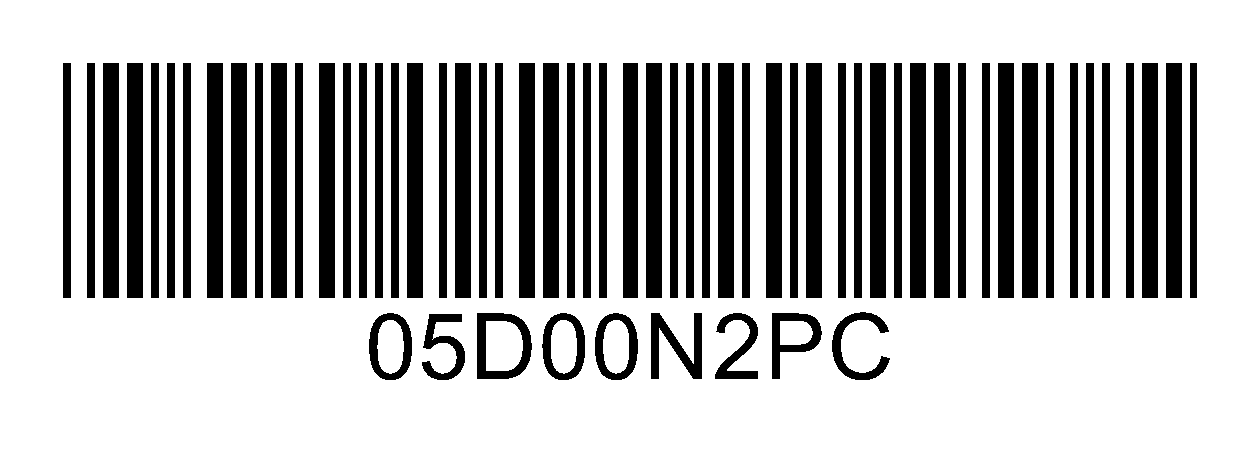 Numer sprawy: <el:nr_sprawy />$##ROŚ.6220.37.2023##$OBWIESZCZENIENa podstawie art. 49 ustawy z dnia 14 czerwca 1960 r. Kodeksu postępowania administracyjnego 
(Dz.U. z 2023 r. poz. 775 z późn. zm.) w związku z art. 74 ust. 3, ustawy z dnia 3 października 2008 r. 
o udostępnianiu informacji o środowisku i jego ochronie, udziale społeczeństwa w ochronie środowiska oraz o ocenach oddziaływania na środowisko (t.j.Dz.U.2023 r. poz. 1094 z późn. zm.),Burmistrz Szprotawyinformuje strony postępowania, iż pismem z dnia 25.09.2023 r. Ministerstwo Infrastruktury w Warszawie poinformowało o przesunięciu terminu wydania opinii w sprawie wydania decyzji o środowiskowych uwarunkowaniach przedsięwzięcia polegającego na „Zwiększeniu retencji poprzez przebudowę rurociągu hydrotechnicznego cieku naturalnego rzeki Garbarnia na koryto otwarte i budowa zastawki” na dz. nr 27/15,441/1 i 441/2 w Lesznie Górnym Gmina Szprotawa.Zajęcie stanowiska w sprawie nastąpi do 13.12.2023 r.  ze względu na szczególnie skomplikowany charakter sprawy.Burmistrz Szprotawy     	      Mirosław Gąsik